Friendship Aspire Academy Southeast High School of Pine Bluff Friendship Aspire Charter SchoolIntroduction:  The Friendship Aspire Academy Public Charter School District has developed a district literacy plan that includes information regarding the district’s curriculum program as well as the professional development that is aligned to the school’s literacy needs and is based on the science of reading. The district plan also indicates how the reporting of reading levels will be accomplished. The district plan will be reviewed annually and updated as needed. A balanced, comprehensive approach to teaching reading is the purpose of this plan. All action steps are components of a balanced literacy program.  The Mission:  The mission of Friendship Aspire Academy Public Charter School is to provide a world-class education that motivates students to achieve high academic standards, enjoy learning, and develop as ethical, literate, well-rounded and self-sufficient citizens who contribute actively to their communities. We believe:  Literacy is the foundation for learning. Reading and writing are the most important skills a student will learn in school.  Everyone needs to be a lifetime reader and model reading.  • Teachers should use a variety of teaching strategies to accommodate all children.  • Teachers must intervene early to ensure all students’ success.  • Staff development is critical to a literacy program.  • Reading and writing instruction emphasizes a balanced approach to teaching and should include: phonics, reading strategies, authentic writing, vocabulary building, and comprehension in all genres.  • Students must learn to access a variety of information.  The more students read & write the better they become; time on task is critical. • Everyone can learn to enjoy reading and writing.  • Teachers must read to students daily.  • Students must be reading meaningful texts daily.  • Students must write about and create meaningful text daily.  • Teaching reading and writing is the responsibility of all teachers, parents and community leaders.  Definition of Literacy  Literacy is knowing how to read and write well enough to function in a literate society and being able to apply this knowledge whenever needed.  FAA- PCS Literacy Goals:  This plan focuses the districts literacy efforts in the following key areas:  1. Providing a range of support to ensure all students have access to a high quality school  experience, ad a successful transition from primary grades to intermediate grades;  2. Improving K-12th teachers’ capacity to meet the needs of all students through targeted  professional development that helps teachers use data from student assessments to inform  instruction and give them new best- practice strategies to target core instruction,  interventions, and enrichment based on assessed student need;  3. Expanding the availability and ease-of- use of student data and ensuring that information available to teachers and other stakeholders include disaggregated results of student assessments and growth data in grade K-12;  4. Providing outreach, education, and support to parents to increase their capacity to support their children’s developing literacy at home, including utilizing individual learning plans to communicate with families;  5. Assuring that all students become fluent, critical readers, at or above grade level; 6. Enhancing instructional practices so that students view literacy as a rewarding, beneficial experience and have the skills to engage successfully in all types of learning activities; 7. Raising expectations and providing resources so that all instructional staff (administrators, teachers, paraprofessionals, volunteers) are engaged in improving their own literacy and in the pursuit of lifelong learning.  Scientifically Based Reading Instruction At Friendship Aspire Academy Public Charter School reading instruction begins in Kindergarten with a linear process- oriented approach to reading instruction using Edmentum coursework, Great Minds: Wit & Wisdom, Fountas & Pinnell, Wilson’s Language Fundations and Heggerty phonics curricula. Our reading instruction continues in grades K-8 which includes the following components:  • Over 120 minutes of reading, writing and literacy instruction everyday  • Literacy skills infused into all disciplines such as social studies, mathematics, and science  • Flexible small groups are utilized to provide targeted interventions and accelerations  FAA-PCS has implemented a system of frequent formative assessments in order to benchmark the progress our students make during the school year toward meeting those year-end goals. By using baseline data to set measurable year-end goals while also implementing a system that allows for frequent analysis and adjustment of instructional and organizational practice, a plan is in place to ensure that each student is provided with an educational program to support them in performing at or above grade level by the end of each school year.  FAA-PCS uses the Fountas and Pinnell Benchmark Assessment System to assess and define students’ reading proficiency. The following chart outlines the proficiency targets used by FAAPCS in determining whether or not a student is performing at grade level in the beginning, middle and end of each school year: 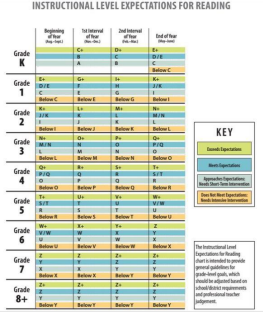 Through FAA -PCS Response to Intervention process, students that are identified as not performing at or above grade level are provided with extra supports to ensure a clear path to reading proficiency. All students are supported by the RTI process in having access to a learning program that meets their specific needs as determined through assessments. The blend of information collected from assessment tools drives the development of progress monitoring goals for each student. These are developed using a collaborative model to ensure all adults working with each student are aware of student areas of need and the instructional program in place to meet those needs. The goals and plans generated are then used to drive instruction in the core classroom as well as in RTI. The goals and student progress are discussed at professional learning community meetings, where interventions are evaluated as needed. Data is analyzed and teaching strategies are discussed and practiced for implementation. FAA-PCS maintains a strong commitment from school leadership and educators to meeting the school mission. The staff collaborates throughout the week in Professional Learning Communities (PLC’s) to have collaborative data- based discussions about student progress.  During these meetings, teachers identify emergent patterns from the formative and summative data and discuss what the data tells them about students’ progress toward year-end learning goals.  Science of Reading The Pathway that FAA- PCS is currently utilizing to ensure that all teachers are properly trained in the science of reading is through the Arkansas Public School Resource Center (APSRC). All FAA- PCS instructional staff members have received or are receiving intensive training on the science of reading. All FAA-PCS will be trained and assessed in the science of reading by the close of the 2020-2021 academic school year.  At Friendship Aspire Academy reading instruction begins in Kindergarten with a linear process oriented approach to reading instruction using Edmentum coursework, Great Minds: Wit & Wisdom, Fountas & Pinnell, Wilson’s Language Fundations and Heggerty phonics curricula.  Our reading instruction continues in grades K-8 which includes the following components:  • Over 120 minutes of reading, writing and literacy instruction everyday  • Literacy skills infused into all disciplines such as social studies, mathematics, and science  • Flexible small groups are utilized to provide targeted interventions and accelerations  The Science of Reading Professional Development Plan FAA- PCS has implemented a system of frequent formative assessments in order to benchmark  the progress our students make during the school year toward meeting those year-end goals. By  using baseline data to set measurable year-end goals while also implementing a system that  allows for frequent analysis and adjustment of instructional and organizational practice, a plan is  in place to ensure that each student is provided with an educational program to support them in  performing at or above grade level by the end of each school year. 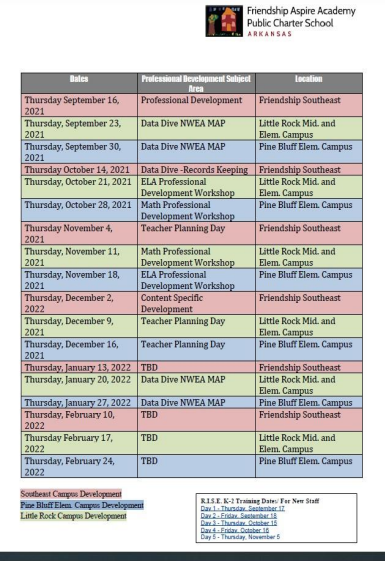 The plan in place to monitor implementation of this professional development calendar and staff assessment is being monitored by The Director of Academic Instruction for FAA-PCS. The plan has an implementation goal of all FAA-PCS instructional staff completing the science of reading training by the close of the 2021- 2022 academic school year.  Science of Reading Curriculum Program Components  The Science of Reading is the emerging consensus from many related disciplines, based on studies, supported by research, conducted across the world in many languages. These studies have revealed a great deal about how we learn to read, what goes wrong when students do not learn, and what kind of instruction is most likely to work the best for the most students. The Science of Reading encompass five major components  1. Phonological Awareness 2. Phonics 3. Comprehension 4. Vocabulary  5. Fluency  FAA-PCS has instituted four curriculum components that effectively address all of the five major areas of the SOR: Heggerty Curriculum: Heggerty Phonemic Awareness lessons are meant to supplement existing literacy curriculum and are easily integrated into literacy instruction programs. When lessons are taught consistently each day with explicit teacher modeling and scaffolding support, teachers see improvement in students’ reading, spelling, and writing, as the students learn to hear the sounds in words. Wilson Fundations: As a recognized leader in multisensory, structured language programs, Wilson Fundations brings more than a decade of systematic and explicit instruction to the K-3 classroom. Based on the Wilson Reading System® principles, Wilson Fundations® provides research-based materials and strategies essential to a comprehensive reading, spelling, and handwriting program. Wilson Fundations makes learning to read fun while laying the groundwork for life-long literacy. Students in grades K-3 receive a systematic program in critical foundational skills, emphasizing: ∙ Phonemic awareness ∙ Phonics/ word study ∙ High frequency word study ∙ Reading fluency ∙ Vocabulary ∙ Comprehension strategies  ∙ Handwriting ∙ Spelling The instruction aligns with states’ rigorous college- and career-ready standards. Although Fundations includes comprehension strategies, it must be combined with a core/literature-based language arts program for an integrated and comprehensive approach to reading and spelling. Fountas and Pinnell: Reading is a highly complex process. Readers must build a system of strategic actions for processing texts A–Z+ that begins with early reading behaviors and becomes a network of strategic actions for reading increasingly difficult texts. The goal of Fountas and Pinnell's is to support student development of self-initiating actions that they will be able to apply to a range of texts of similar difficulty. With daily teaching, our teachers help students climb the ladder of text difficulty with success. The goal of guided reading is to bring the student to the level of complex texts appropriate for development and grade, in doing so, teaching must begin with where the student is able to engage with some success, so that there is a point of contact, thereby engaging a students’ development of a self-extending system for processing texts. Wit & Wisdom: Every text Wit & Wisdom students touch is authentic, of the highest quality, and chosen to meet their social-emotional learning needs—no basals or leveled readers. Students use these texts at every turn to learn—and eventually to master—essential reading, writing, speaking, and listening skills as well as grammar and vocabulary. Along the way, students explore important topics such as the four seasons, the American Revolution, and space exploration. With Wit & Wisdom, students practice reading, writing, speaking and listening, academic vocabulary, and style and conventions in concert to build holistic ELA knowledge. Science of Reading Curriculum Program Evaluation FAA- PCS has implemented a weekly observation practice of all instructional staff that are presenting reading instruction. Instructional staff are observed by building level administrators, the Director of Academic Development and the Deputy Superintendent.  FAA-PCS has implemented a system of frequent formative assessments in order to benchmark the progress our students make during the school year toward meeting those year-end goals. By using baseline data to set measurable year-end goals while also implementing a system that allows for frequent analysis and adjustment of instructional and organizational practice, a plan is in place to ensure that each student is provided with an educational program to support them in  performing at or above grade level by the end of each school year.  FAA-PCS uses the Fountas and Pinnell Benchmark Assessment System to assess and define students’ reading proficiency. The following chart outlines the proficiency targets used by FAAPCS in determining whether or not a student is performing at grade level in the beginning, middle and end of each school year:  The plan in place to monitor implementation of this professional development calendar and staff assessment is being monitored by The Director of Academic Development for FAA-PCS. The plan has an implementation goal of all FAA-PCS instructional staff completing the science of reading training by the close of the 2021- 2022 academic school year. All staff are also receiving bi- weekly professional development and are in weekly professional learning communities that will address the science of reading instructional techniques and strategies. A. School Program  1) Summary of curriculum design and instructional approach. The foundation of our school design is the belief that all children can, do, and will learn. Within the design, teachers work collaboratively to determine the big ideas and essential questions inherent in each standard and plan instruction to ensure that students achieve high levels of learning. Assessment is used as a tool to gauge students’ mastery of standards and helps teachers identify the individual needs of each student. Through a continual cycle of inquiry, teachers are able to individualize instruction and address deficiencies immediately. We know that the success of our students is largely determined by what our teachers believe, know, and are able to do. Therefore, we invest a great deal of time and energy in ensuring that our teachers are involved in a robust cycle of professional development and in providing students with extended and supplemental learning opportunities.  Kindergarten. FAA-PCS provides a comprehensive full day program for children in Kindergarten (K). Our K learning environments feature hands-on learning centers, classroom libraries, and computer learning stations. Our development framework encourages children to make self-directed and guided choices throughout the day supported by trained educators and paraprofessionals in each classroom. A typical daily schedule may include:  • Morning Meeting (attendance, weather, news and announcements, etc.)  • Vocabulary Building (word wall and vocabulary building activities)  • Learning Centers (writing center, science center, dramatic play, etc.)  • Read Aloud • Content Area Lessons (mathematics, science, and social studies)  • Outdoor Play  Our program is designed to challenge students academically and support the social/emotional, physical, cognitive, and language development needs of all children. We track student development on 36 acadmic, social, and emotional indicators and assess for academic readiness using standardized assessments.  Elementary: We emphasize cooperative learning and provide intervention for students who require additional assistance. Our teachers use a balanced literacy approach to reading, teaching discreet reading skills to students based on their individual reading levels and encouraging them to practice with texts at their reading level in guided reading groups and independent reading. Additionally, we utilize Wilson Language Fundations curricula for phonics instruction. Fountas and Pinnell Classroom for guided reading instruction and Great Minds Wit & Wisdom curricula for literacy grade level- based instruction. The Wilson Language Fundations program is used for struggling readers at the middle school level as well for English language learners.  Science:  Active, hands-on explorations help students build their understanding of key scientific concepts and big ideas that explain our world. Students participate in inquiry-based exercises, attacking problems head-on, then working with their teachers to determine the scientific content behind the problems. Using experimental kits from FOSS (Full Option Science System), students regularly work on topics related to physical science, earth and space science, life science, and technology.  Writing and Language Arts.  The Writer’s Workshop approach enables teachers to instruct students through the stages in which writers advance: prewriting, drafting, revising, editing, proofreading, and publishing.  Writing units focus on guiding students through varied forms and purposes of writing.  Mathematics.  Math instruction balances computational fluency, conceptual understanding, and real-word application. Our math units, planned backwards from the Common Core State Standards math standards, use materials drawn from the Great Minds, Eureka Math curricula, and other resources to build skills and understanding. Students engage in math performance tasks to demonstrate that they can apply their math understanding to real or simulated scenarios.  History and Social Science.  Our project-based program emphasizes the use of children’s literature in social studies instruction. Projects and activities are often cross-curricular and guided by a multicultural perspective. Teachers use the Discovery Education curricula as one of several resources to develop engaging learning experiences for students. Character and ethics lessons occur several times a month through a literature and technology-based curriculum.  Fine Arts. Music  Fine Arts, Music and visual art are presented as a combination of history, performance, appreciation, and practice. National arts standards are used to ensure a rigorous curriculum that provides students with the appropriate terminology and concepts of the art that they are studying.  Middle School.  FAA serves middle school students at its Friendship Aspire Academy Middle School campus, this campus uses a traditional curriculum and instructional model.  Reading and Language Arts.  Students develop comprehensive reading and language strategies, vocabulary, and grammar skills in the context of real writing. Units focused on broad quarterly curricular themes blend fiction, non-fiction and poetry readings. Daily lessons emphasize specific reading skills and standards applied to reading selections related to the theme.  History and Social Science.  History and Social Studies courses emphasize critical thinking and performance assessment across varied content. Each course emphasizes the links between its content and the quarterly themes – Community, Justice, Perseverance, and Service. Grade six students investigate world geography by examining case studies of contemporary global issues. Seventh grade students learn about the formation of cultures, belief systems, and governments by examining ancient history. Eighth grade students investigate early American history to learn more about the American identity. All courses emphasize literacy and writing skills throughout the learning process. Mathematics.  A scope and sequence organized around major strands and specific objectives allows students to develop, maintain, and apply skills in the areas of number properties and operation, measurement, geometry, data analysis and probability, algebra, and mathematical processes.  Students are introduced to Eureka Mathematics A Story of Ratios Grades 6-8 program, a precursor to A Story of Functions introduction into Algebra I, Geometry, Algebra II and PreCalculus. This function offers comprehensive content coverage.  Science.  The middle school science curriculum emphasizes inquiry-based instruction aligned to the Common Core State Standards. Students use the Discovery Education series to practice habits of scientific inquiry. The annual Science Fair – a requirement for all students – emphasizes the application of the scientific process to every-day problems.  High School.  FAA- PCS serves high school students at its Friendship Aspire Academy Southeast High School campus; this campus uses a digital curriculum and instructional model. The high school uses a digital instructional component built to state and national standards. This curriculum offers high quality, state-certified teachers experienced in online instruction. The program is fully accredited by AdvancED and recipient of the ISTE Seal of Alignment for Readiness. The programming is flexible and manageable designed for virtual learning Reading and Language Arts.  Students develop comprehensive reading and language strategies, vocabulary, and grammar skills in the context of real writing. Units focused on broad quarterly curricular themes blend fiction, non-fiction and poetry readings. Daily lessons emphasize specific reading skills and standards applied to reading selections related to the theme.  History and Social Science. History and Social Studies courses emphasize critical thinking and performance assessment across varied content. Each course emphasizes the links between its content and the quarterly themes – Community, Justice, Perseverance, and Service. All courses emphasize literacy and writing skills throughout the learning process.  Mathematics.  A scope and sequence organized around major strands and specific objectives allows students to develop, maintain, and apply skills in the areas of number properties and operation, measurement, geometry, data analysis and probability, algebra, and mathematical processes.  Students are able to enroll in college and career readiness mathematic courses as well as course work recovery through the math courses offered through Edmentum. This function offers comprehensive content coverage.  Science.  The high school science curriculum emphasizes inquiry-based instruction aligned to the Common Core State Standards. The annual Science Fair – a requirement for all students – emphasizes the application of the scientific process to every-day problems  Dyslexia Program. During the 2018-2019 school year, Friendship Aspire Academy- Pine Bluff used evidenced researched based Dyslexia Intervention Programs during one to one intervention to address the deficit areas of students identified as exhibiting the characteristics of dyslexia. There were no students that were identified as dyslexic.  • Throughout the 2018-2019 school year, students attending Friendship Aspire Academy Pine Bluff received dyslexia intervention services from a trained dyslexia interventionist.  • Based upon the PASS Assessment results all students received research based intervention and reading elevation utilizing the Wilson Reading System 4th and 6th edition program.  This intervention and elevation was provided to mitigate any signs of dyslexia and to address and reading deficits in students. There were no students that were identified as dyslexic A Culture of Achievement. In large part, the Friendship Aspire Academy’s mission emphasizes preparing students to actively participate in society by providing them with the intellectual and other skills necessary to achieve success. To that end, preparation for on-time college completion is seen as a key factor in ensuring our students’ future success. We embed preparation for college throughout all of our campuses by first ensuring a strong culture of achievement. Beginning as early as elementary, FAA-PCS embeds college exposure in the everyday experience of its students.  Educators who care. Friendship selects and develops teachers who are nurturing, go the extra mile, have high expectations and are willing to share the commitment to college and life success. Friendship educators, through their day-to-day student interaction and communication to students, push students to achieve at their highest levels by modeling positive attitudes, perseverance and supporting individual student growth in the classroom and beyond. Students and families are encouraged to actively participate in the school community.  Assessments that inform practice. Friendship’s assessment program provides data throughout the year to provide teachers and students with daily, quarterly and annual ways to check  progress, make adjustments and celebrate achievements.   Scheduling that supports academic success. Friendship’s instructional day provides  time for coverage of all academic subjects and electives and additional time to deepen instruction  in reading and mathematics when students require it.   Knowledge and empowerment that propels students to and through college. Friendship students are consistently exposed to college and career. Core content instruction and  electives provide college and career exposure, and experiential learning activities, career academy courses challenge students to achieve at higher levels and launch them to college and  career success.   Collaborative leadership. Friendship is comprised of smaller learning communities referred to as houses or academies, led by master teachers who lead teachers within their respective communities in conducting 6 regular student data analysis that guides lesson planning, coordinating professional development and identifying other services to support students’ social and emotional growth. The master teachers work with overarching school administration to coordinate efforts school-wide based on student academic and other data. This dispersed leadership structure enables smaller communities to specifically identify and address student and teacher needs and provides a career ladder for aspiring teacher leaders.   Differentiated pathways to success that meet every student’s need. After-school enrichment programs and Saturday enrichment programs offer students the opportunity to jump start learning. During enrichment programs, students are assessed to determine appropriate learning pathways for the upcoming school year.   Resources to leverage achievement. Students and staff are provided tools to facilitate  their work, making additional time for richer, deeper instruction for students and meaningful  planning and professional development for staff.  Science of Reading The Pathway that FAA- PCS is currently utilizing to ensure that all teachers are properly trained  in the science of reading is through the Arkansas Public School Resource Center (APSRC). All  FAA- PCS instructional staff members have received or are receiving intensive training on the  science of reading. All FAA-PCS will be trained and assessed in the science of reading by the  close of the 2020-2021 academic school year.  At Friendship Aspire Academy reading instruction begins in Kindergarten with a linear process oriented approach to reading instruction using Edmentum coursework, Great Minds: Wit & Wisdom, Fountas & Pinnell, Wilson’s Language Fundations and Heggerty phonics curricula.  Our reading instruction continues in grades K-8 which includes the following components:  • Over 120 minutes of reading, writing and literacy instruction everyday  • Literacy skills infused into all disciplines such as social studies, mathematics, and science  • Flexible small groups are utilized to provide targeted interventions and accelerations Step 1: PLANStep 1: PLANNEEDS ASSESSMENT DATA:PRIORITIES:Professional Learning Communities (PLC)Decrease number of students with Reading/Math deficits  ACT scoresCollege ReadinessDATA ANALYSIS:In 2020-2021 Friendship Aspire Academy Southeast High School experienced: -100% teacher retention throughout the year -70% of students scored exceeding or ready on ACT Aspire Interims        in Reading and Math. - 100% graduation rate  -98% college acceptance rate   -19% of Juniors scored 17 or better on the ACTTHEORY OF ACTION 1:If leaders provide a schedule for rigorous curriculum, provide opportunities for collaboration and partnerships for an ACT readiness course throughout the year, and schedule Professional Learning Communities to discuss trends in data, and monitor the work of the teams;Then teachers will meet weekly to review data and discuss instructional strategies to drive instruction to address deficit areas and monitor student growth in reading and math.GOAL 1:There will be a 25% increase in the number of scholars who score a 19 or better on the ACT. Our focus this school year will be on Reading and Math as determined by the ACT (Baseline scores will be determined by the fall practice/actual assessment and we will progress monitor with the winter assessment to gauge summative readiness and college acceptance in the Spring). THEORY OF ACTION 2:If leaders provide more exposure to college and career readiness, enhance students critical writing, provide tools to network through college, challenge critical thinking skills, and monitor student progress, Then students will be prepared for college and life after college to effectively navigate through the workforce.GOAL 2:Create a cultivated environment that fosters growth and self-reliant scholars will produce an increase in all ACT categories of 25% or better of scholars reading and using fact fluency.  There will be an increase in student ACT composite scores each time students take the ACT.THEORY OF ACTION 3:If leaders provide teachers with scheduled professional development, in-depth training on social and emotional learning, collaborative follow-up/ongoing PLCs, and monitor the work of the teams:Then teachers will be more intentional on building relationships with students in order to teach students testing strategies for high academic performance on standardized tests.GOAL 3:By using the social and emotional curriculum daily, teachers will develop confident, self-reliant scholars who are competitive change agents seeking to further their educational pursuits beyond high school.Evidence Based Instructional Strategies or Practices:Teachers and administrators will establish a team structure with specific time for instructional planning and collaborative conversations about student learning and college exploration.Teachers will receive ongoing professional development focused on social and emotional learning and best practices for Edmentum and the SEL curriculum that will help them motivate scholars to become self-reliant scholars.Teachers and administrators will engage in data meetings and student data conferences to evaluate student performance, develop a plan to address deficit skills if any, and discuss future aspirations for college and careers.Teachers will utilize data presented to differentiate instructional strategies based on students’ needs as determined from pre and post test data, and exit tickets.  Once desegregated and presented to scholars, this data will help scholars make informed decisions about college and careers.Evidence Based Instructional Strategies or Practices:Teachers and administrators will establish a team structure with specific time for instructional planning and collaborative conversations about student learning and college exploration.Teachers will receive ongoing professional development focused on social and emotional learning and best practices for Edmentum and the SEL curriculum that will help them motivate scholars to become self-reliant scholars.Teachers and administrators will engage in data meetings and student data conferences to evaluate student performance, develop a plan to address deficit skills if any, and discuss future aspirations for college and careers.Teachers will utilize data presented to differentiate instructional strategies based on students’ needs as determined from pre and post test data, and exit tickets.  Once desegregated and presented to scholars, this data will help scholars make informed decisions about college and careers.Literacy Curriculum Program: Edmentum    Professional Development Program:  AR IDEASLiteracy Curriculum Program: Edmentum    Professional Development Program:  AR IDEASStep 2: DOStep 2: DOStep 2: DOStep 2: DOACTIONSTIMELINEMONITORING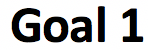 Teachers will implement research-based TESS Domains 2 (Classroom Environment) and 3 (Instruction) and content specific best practices from Blooms Depth of Knowledge as they navigate fluently through Edmentum.August-September 2021Observations and evidence of implementationLesson plans Lesson progress from Edmentum courses.Teacher teams will meet weekly for data discussions of student literacy/math growth and collaborative review of predominant instructional practices In all content areas, ensure that literacy is incorporated in all core classes that include reading comprehension and writing.August, 2021 to May, 2022(See school schedule for each team’s meeting dates) Pre & Post Data Teams meet weekly Principal or designee participates in meetingsTeams review data from student assessments (exit tickets, ACT practice assessments, ACT assessments)Teams review the change in academic performance as a result of implementing desired instructional practices 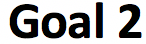 Teachers and Principal will actively participate in RTI training.July 2021  September 2021December 2021RTI training Sign-in sheetsRTI block interventions help decrease deficit skills in both Reading and Math.RTI block schedule is followed daily.Teams will collaboratively develop weekly lesson plans for RTI based on Reading, ELA, and Math.Teachers will implement instructional practices based on the Units listed in Edmentum platform.August 2021 -June 2022(See school schedule for each team’s meeting dates) August 2021-June 2022(Weekly)Weekly lessons plans completed for each RTI componentTeachers will self-monitor Administrators will monitor implementation of instructional practices through weekly walkthroughs, observations, timely feedback to teachers, and discussion during team meetings.Teachers and Principal will monitor student learning in RTI through the use of  data charts.  The data charts will be updated monthly and shared with students during data conferences.September 2021-                  May 2022Monthly updates to the data charts are shared with students and next steps are taken as a result of the review.Step 3: CHECK(Evaluation)Step 3: CHECK(Evaluation)Step 3: CHECK(Evaluation)Step 3: CHECK(Evaluation)Step 3: CHECK(Evaluation)Step 3: CHECK(Evaluation)Intervention or Practice to be Evaluated Person(s) ResponsibleProcedure for EvaluationTarget DateGoalsFindings toward meeting Goals (to be included in SIP following year)1. Teachers and administrators will establish a team structure with specific time for instructional planning and collaborative conversations about student learning.Principal and Test Coordinator*Examine pre- and post- data from Edmentum and exit tickets and report data to the teams.*Review ACT scoresMay 2022Teachers and administrators cultivate a conducive environment that fosters a collaborative culture to encourage high student achievement, growth in selected course content, and instill a sense of confidence in social and emotional learning.Identify areas from HRS level 1 surveys that may still need improvement.  Plan to implement HRS level 1 survey next school year for additional data regarding culture.2. Teachers and administrators will establish a consistent RTI schedule of uninterrupted time to reteach deficit skills in ELA, Math, and Reading.Principal and Lead Teacher*Verify student progress recorded on data chart monthly.*Examine the fidelity of implementation of the daily RTI block. *Examine TESS data*Examine measures of academic progress based on the ACT Aspire summative data July 2022A cultivated environment that fosters growth and self-reliant scholars will produce an increase in all ACT categories of 25% or better of scholars reading and using fact fluency.Data findings from the ACT  summative results will determine the effectiveness of the design and execution of RTI plan.Friendship Aspire Academy Public Charter School Friendship Aspire Academy Public Charter School Action Additional Comments Utilizes a written curriculum map that is aligned to  the science of readingCurriculum maps are based on the Arkansas  English Language Arts StandardsProvides classroom teachers with a strong,  systematic and explicit phonics programScreens all K-4 students for reading difficulties following the Act 1063 dyslexia requirements:  • Phonological and phonemic awareness  • Sound symbol recognition  • Alphabet knowledge  • Decoding skills  • Rapid naming  • Encoding skillsInitial Screening Tools  • DIBELS: Phoneme Segmentation  • DIBELS: Letter Naming Fluency  • DIBELS: Nonsense Word Fluency  • DIBELS: Oral Reading Fluency  • Kindergarten Inventory of Spelling (KIDS)  – Word Journeys  • AR-RAN  • Developmental Spelling Assessment (DSA)  • Phonological Awareness Skills Screener (PASS) Level 1 Screeners  • Developmental Reading Assessment (DRA)  • Fountas & Pinnell Leveled Reading SystemEnsures adequate time for literacy instruction for K-2 grade students  • Phonological Awareness  • Phonics  • Comprehension  • Small Group Instruction  • Writing Instructional objectives are based on the  Arkansas English Language Arts Standards Provides classroom teachers with a strong,  systematic and explicit phonics program• Heggerty Phonics • Wilson Reading System: Fundations  Curricula Ensures adequate time for literacy instruction for 3rd grade students in a departmentalized setting  • Phonics/Word Study  • Comprehension  • Writing Instructional objectives are based on the  Arkansas English Language Arts Standards Integrates literacy skills in content areas  through activities that involve reading  comprehension, vocabulary, writing, speaking  and listening Friendship Aspire Academy Public Charter School Friendship Aspire Academy Public Charter School Year Action Summer/ Fall  2021 All 6-8 literacy teachers began 3-6 RISE Training with a literacy specialist from  South Central Service CooperativeSummer/ Fall  2021 All 6-8 math, science, social studies began RISE Awareness training (Modules  1-6) facilitated by the district curriculum directorSummer /Fall2021 All elementary and middle school music teachers, art teacher, physical  education teachers, counselors, librarians, and ELL teacher began RISE  Awareness training (Modules 1-6) facilitated by the district curriculum director.Summer, 2021 and  Summer, 2022All 6-8 literacy teachers will complete 3-6 RISE Training with a literacy  specialist from Arkansas Public School Resource Center.Summer 2022 All licensed 9 – 12 employees will complete RISE Awareness Training  (Modules 3-6) facilitated by the district curriculum director/ or APSRC  FacilitatorSummer 2022 All 3- 6 math, science, and social studies teachers will complete RISE  Awareness training (Modules 1-6) facilitated by the district curriculum director/  or APSRC Facilitator Beginning 2019, a school district shall provide for all others educators professional development for one (1) of the prescribed pathways to obtaining awareness credential in knowledge and practices in scientific reading instruction.  ○ Arkansas IDEAS - Science of Reading Learning Path   ■ This pathway may be completed by individuals or facilitated by a school district within a blended learning environment. Facilitator guides are provided on the Arkansas IDEAS portal for districts that choose a blended approach. It is not recommended to watch or facilitate more than 2-3 courses in a single day of professional development.   ■ Currently 9 digital learning courses have been released:  ● Right to Read Act  ● Science of Reading Overview  ● The Reading Brain  ● Essential Elements  ● Phonology  ● Critical Foundational Skills-Decoding  ● Critical Foundation Skills-Encoding  ● Permanent Word Storage ● Vocabulary   ■ The entire Learning Path must be completed to obtain the awareness credential.   ■ Currently 15 courses are scheduled for the completion of the path.  Other awareness pathways may be found on RISEArkansas.org. 